Общий вид группы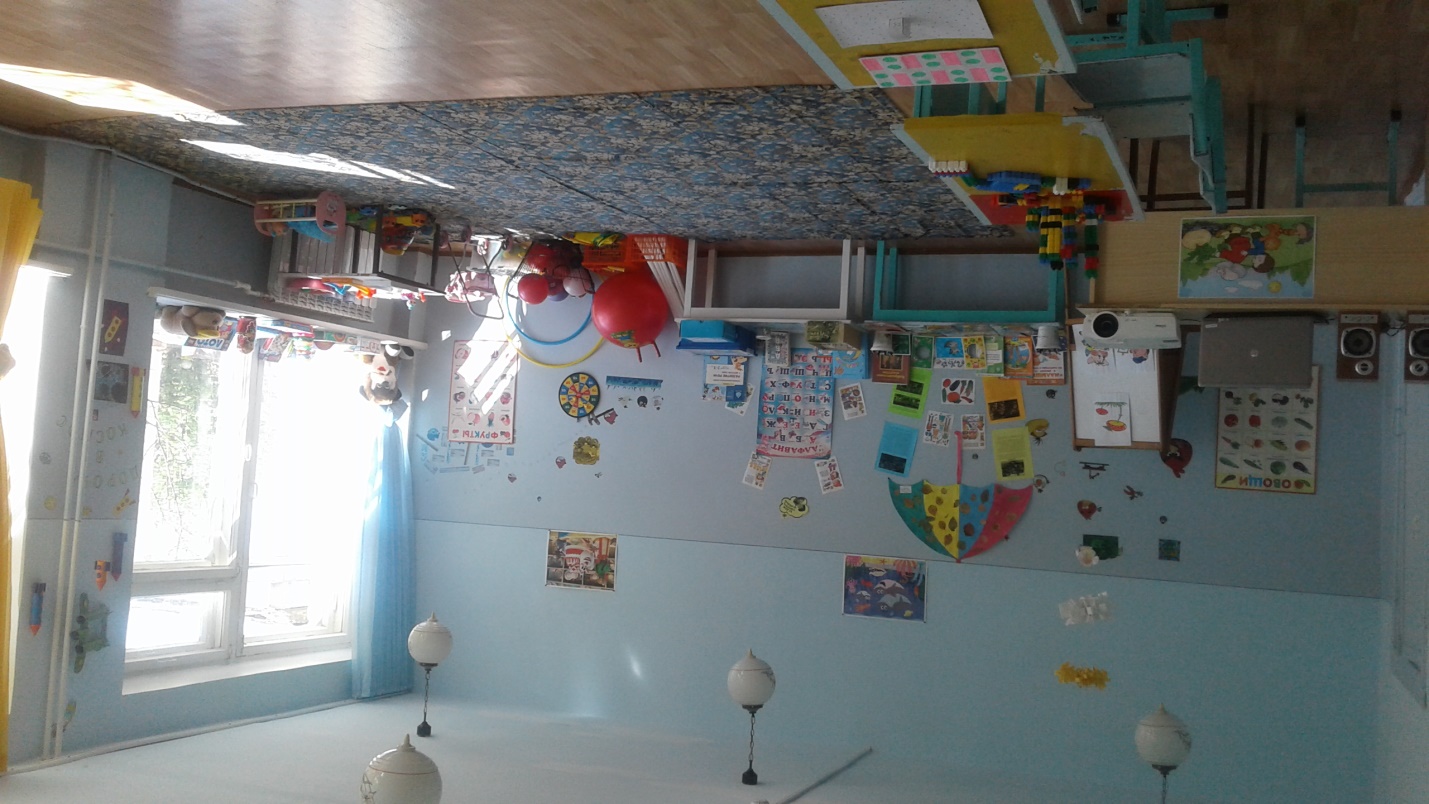 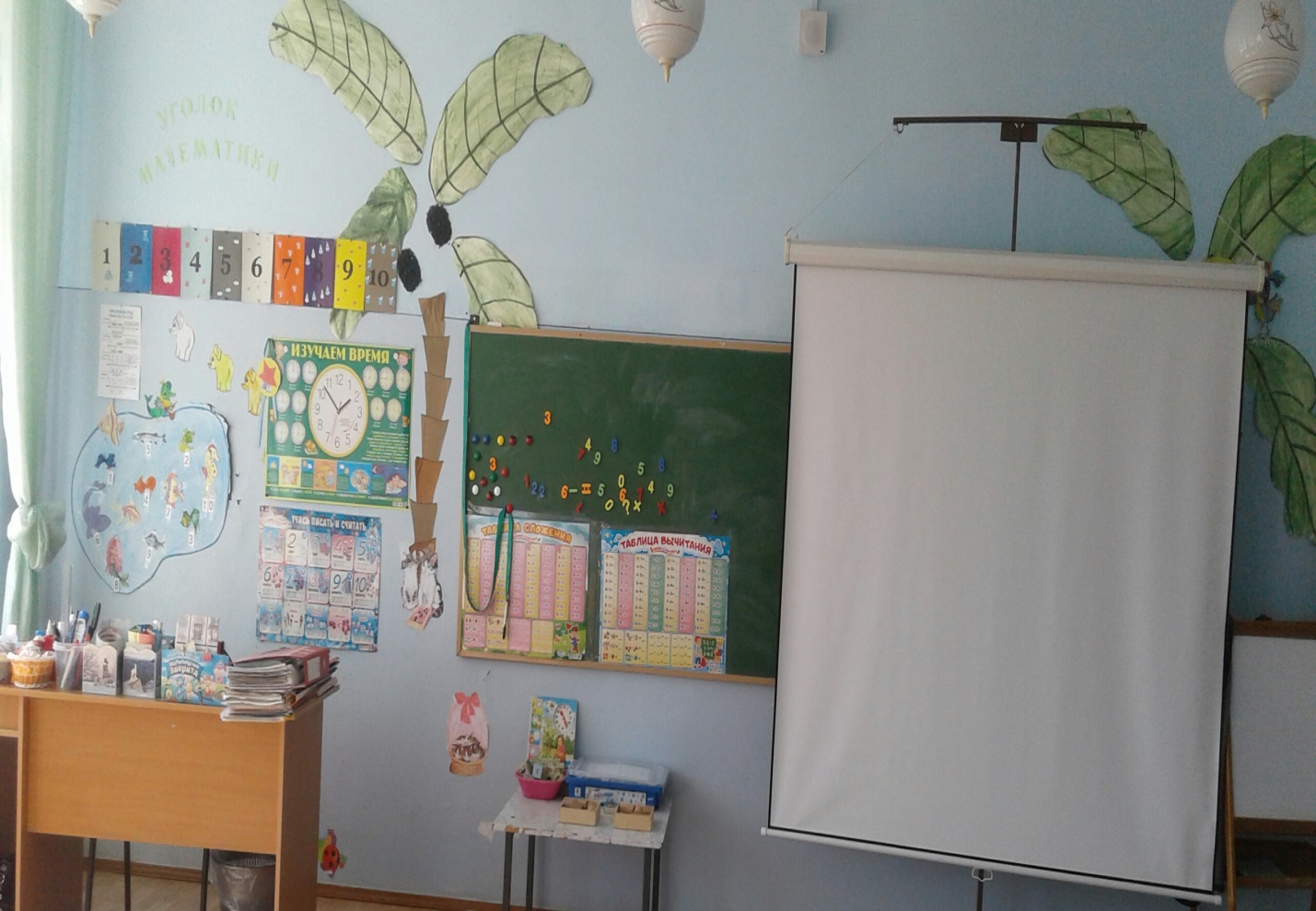 Уголок «Математика вокруг нас»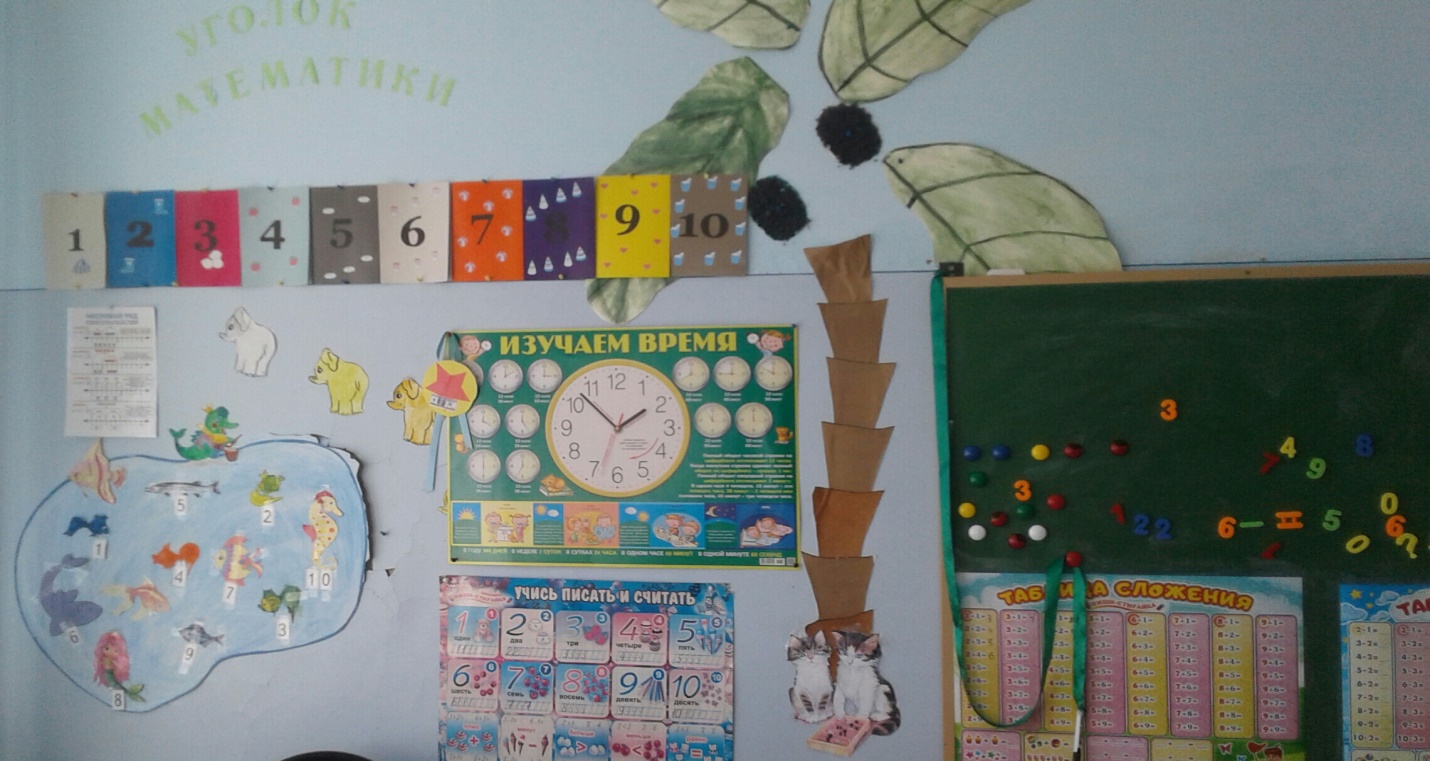 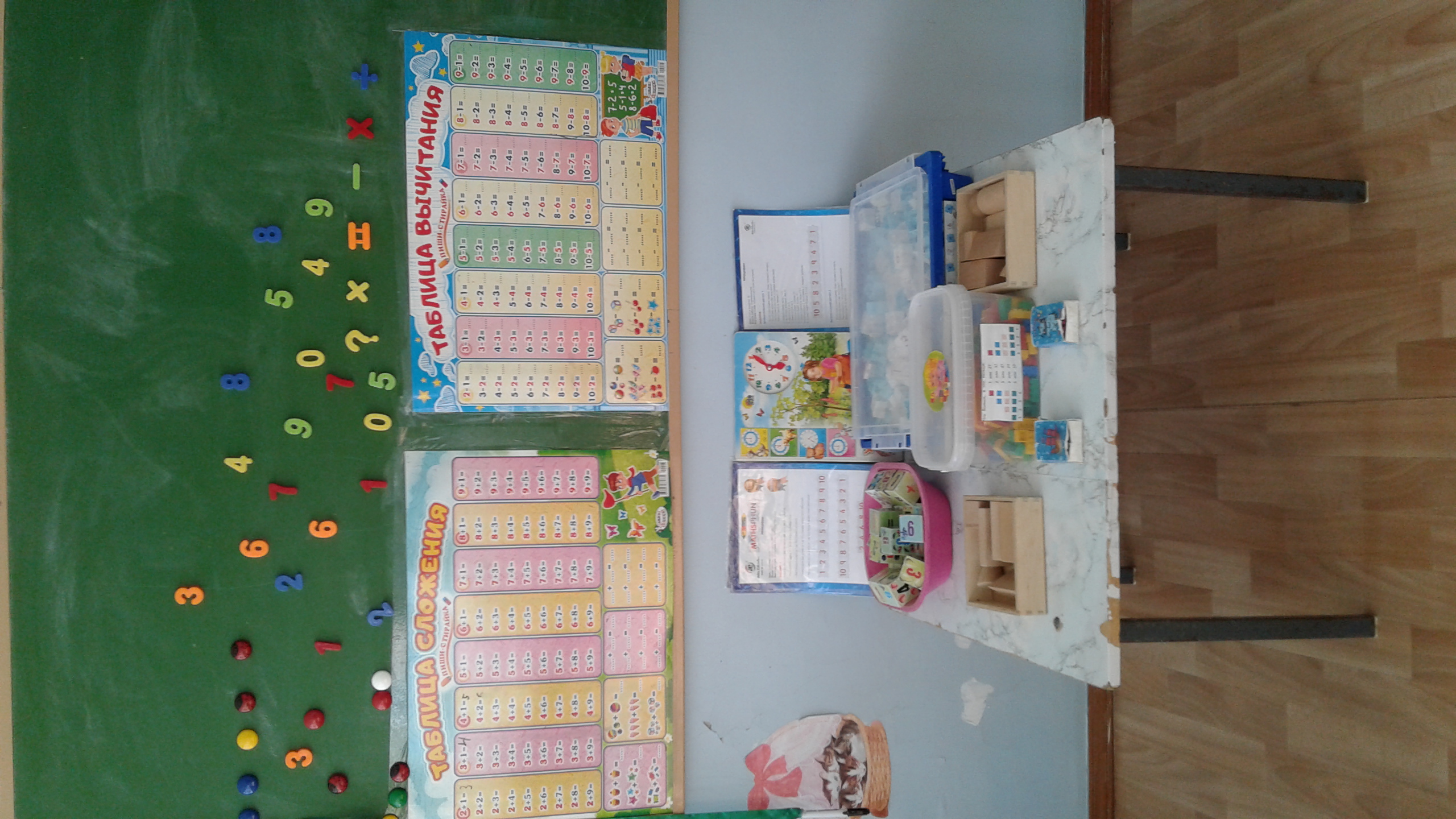 «Уголок природы »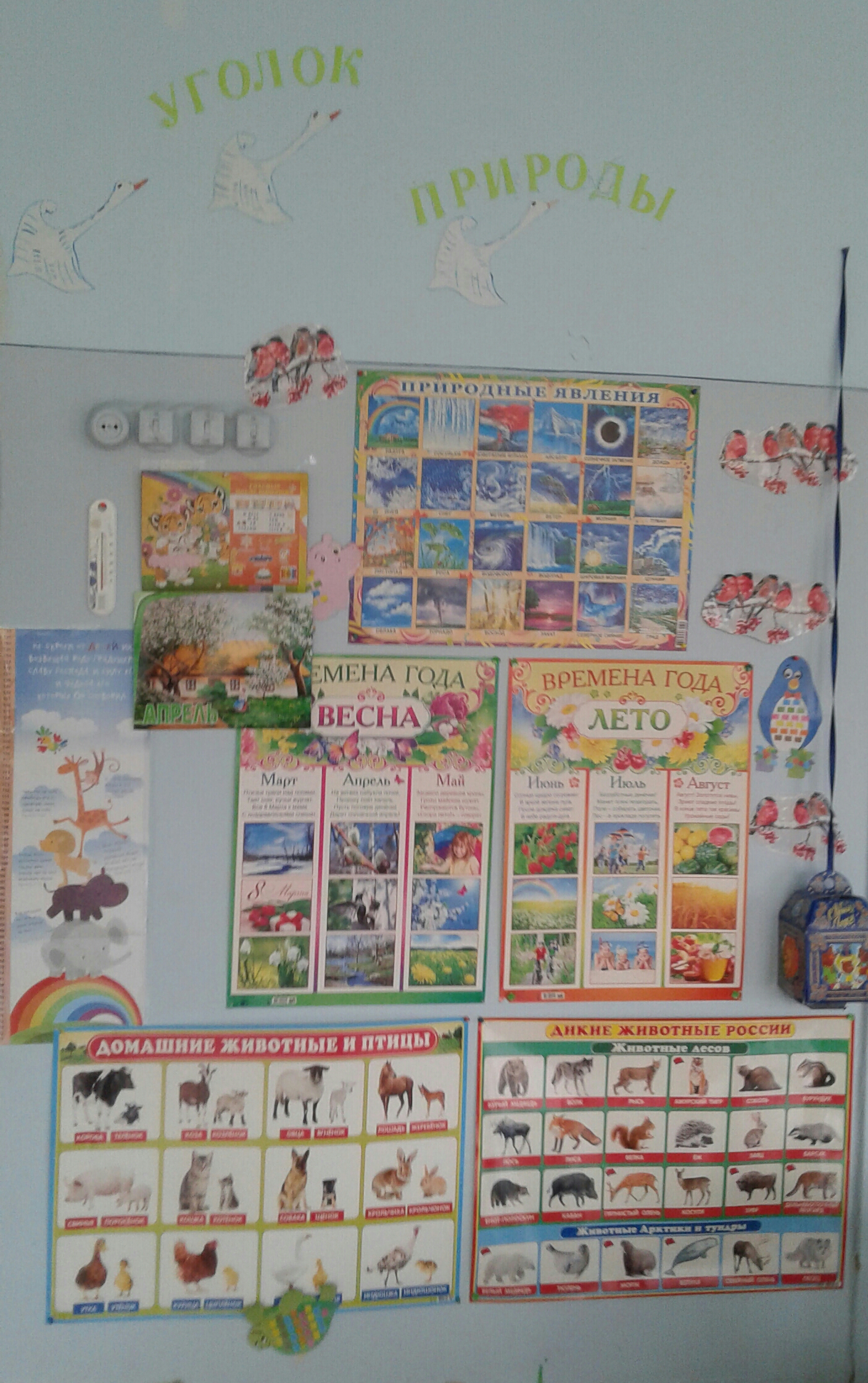 «Уголок дидактических игр» 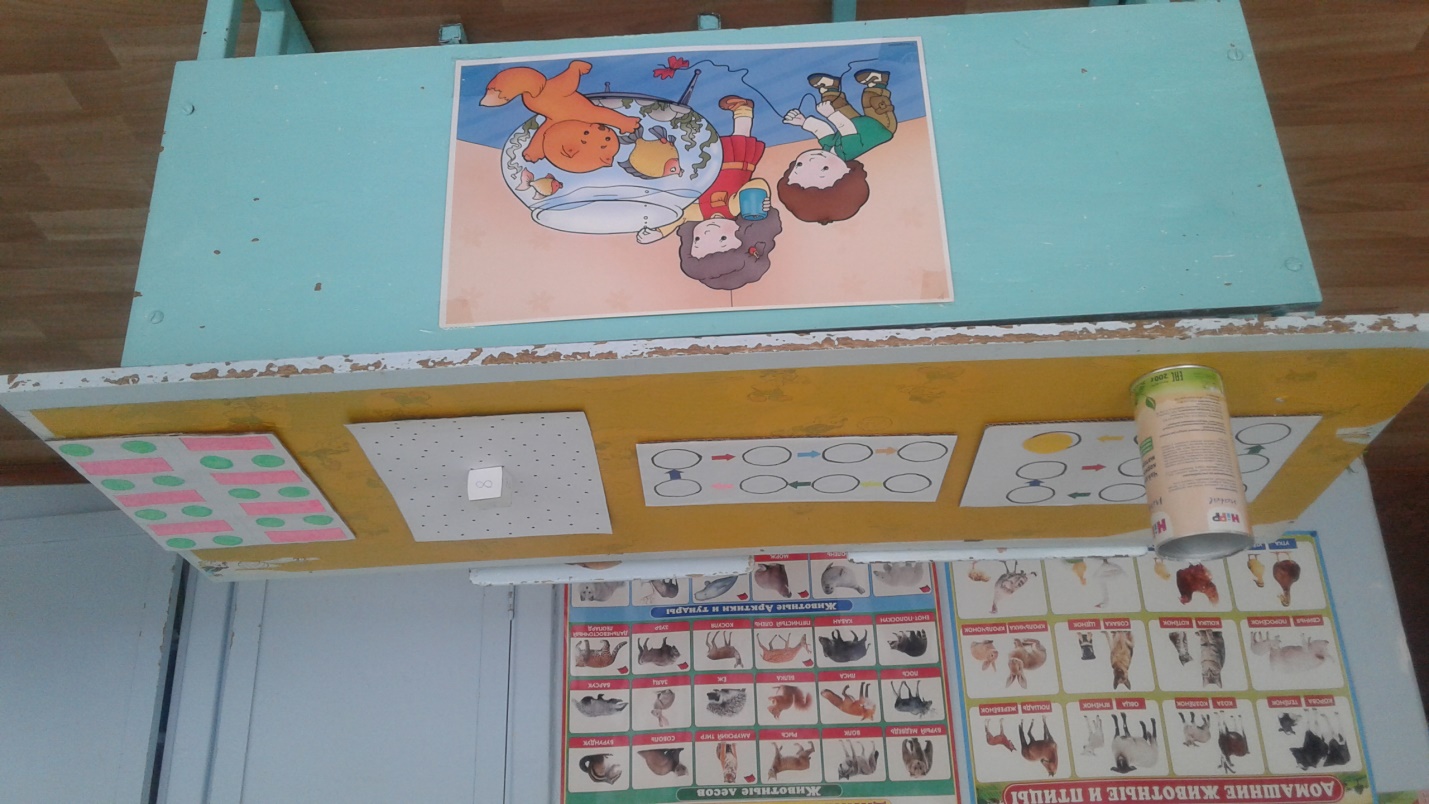 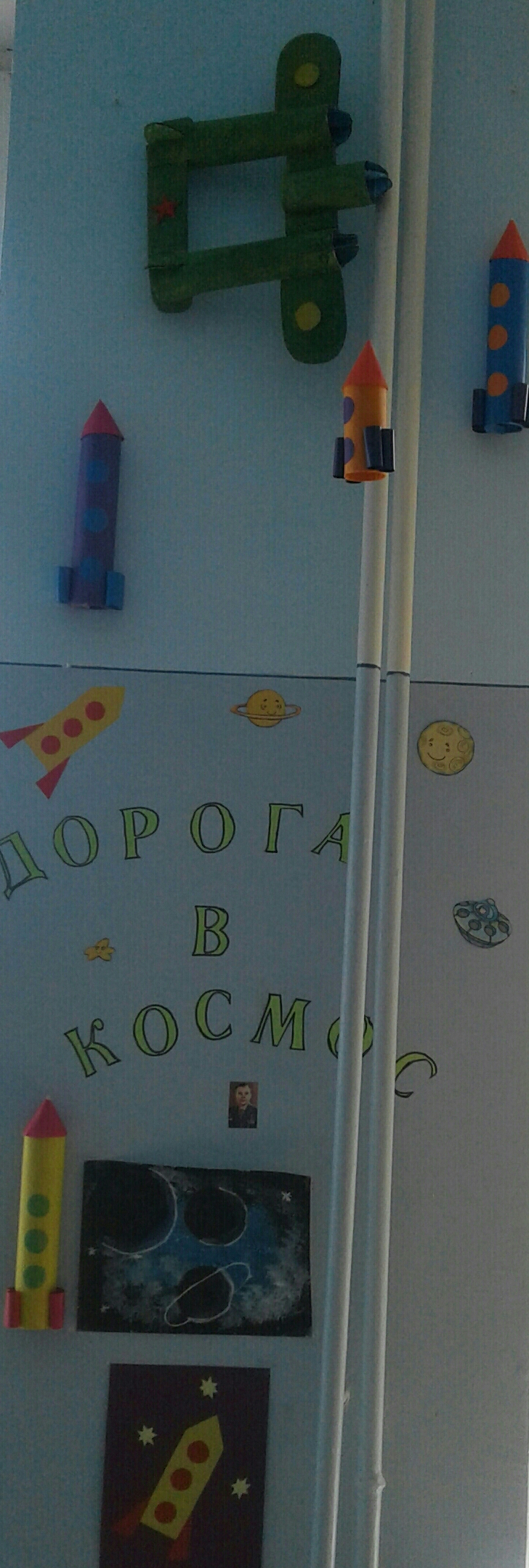 